1.14	considerar, basándose en los estudios del UIT-R, de conformidad con la Resolución 160 (CMR-15), medidas reglamentarias apropiadas para las estaciones en plataformas a gran altitud (HAPS), dentro de las atribuciones del servicio fijo existentes;Parte 5 – Modificaciones al Artículo 11 y Apéndice 4AntecedentesEs importante señalar que hay disposiciones en el Artículo 11 (números 11.9 y 11.26) y en el Apéndice 4 (cuadro 2 del anexo 1) que tratan de las notificaciones de las HAPS y los parámetros requeridos. En la reunión 19-2 de la RPC se debatieron en detalle las principales disposiciones necesarias y adecuadas para la implementación de las HAPS en el servicio fijo en las bandas consideradas en la Resolución 160 (CMR-15). Como consecuencia de las decisiones de la CMR-19 de añadir y/o modificar las disposiciones reglamentarias relativas a las HAPS en el Reglamento de Radiocomunicaciones, sería necesario modificar el Artículo 11 y el Apéndice 4 para garantizar un examen e inscripción adecuados de los sistemas HAPS en el Registro Internacional de Frecuencias.ARTÍCULO 11Notificación e inscripción de asignaciones
de frecuencia1, 2, 3, 4, 5, 6, 7, 8     (CMR-15)Sección I – NotificaciónMOD	IAP/11A14A5/111.9		Se efectuará una notificación similar en el caso de una asignación de frecuencia a una estación terrena o espacial receptoras, a una estación receptora en plataforma a gran altitud del servicio fijo que utiliza las bandas mencionadas en los números 5.543A y 5.552A o a una estación terrestre destinada a recibir transmisiones de estaciones móviles, cuando:     (CMR-)[Nota: Las administraciones de CITEL van a revisar los cambios necesarios al Artículo 11 y proponer directamente a la CMR.]MOD	IAP/11A14A5/211.26		Las notificaciones relativas a las asignaciones para estaciones en plataforma a gran altitud del servicio fijo en las bandas identificadas en los números 5.457, 5.537A, 5.543A y 5.552A deberán llegar a la Oficina con una antelación no superior a cinco años a la puesta en servicio de dichas asignaciones.     (CMR-)[Nota: Las administraciones de CITEL van a revisar los cambios necesarios al Artículo 11 y proponer directamente a la CMR.]MOD	IAP/11A14A5/3#49809APÉNDICE 4 (REV.CMR-)Lista y cuadros recapitulativos de las características
que han de utilizarse en la aplicación de
los procedimientos del Capítulo III1	El presente Apéndice se divide en cuanto al fondo en dos partes: una con los datos y su utilización para los servicios de radiocomunicaciones terrenales y otra con los datos y su utilización para los servicios de radiocomunicaciones espaciales o el servicio de radioastronomía.     (CMR-12)2	Ambas partes contienen una lista de características y un cuadro en el que se indica la utilización de cada característica en circunstancias específicas.Anexo 1:	Características de las estaciones de los servicios terrenalesAnexo 2:	Características de las redes de satélites, de las estaciones terrenas o de las estaciones de radioastronomía.ANEXO 1Características de las estaciones de los servicios terrenales1...Notas de los Cuadros 1 y 2...CUADRO 2Características de las asignaciones de frecuencia a estaciones en plataformas
a gran altitud (HAPS) de los servicios terrenales[Nota: Las administraciones de CITEL van a revisar los cambios necesarios al Apéndice 4 y proponer directamente a la CMR.]______________Conferencia Mundial de Radiocomunicaciones (CMR-19)
Sharm el-Sheikh (Egipto), 28 de octubre – 22 de noviembre de 2019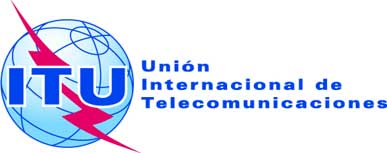 SESIÓN PLENARIAAddéndum 5 al
Documento 11(Add.14)-S13 de septiembre de 2019Original: inglés/españolEstados Miembros de la Comisión Interamericana de Telecomunicaciones (CITEL)Estados Miembros de la Comisión Interamericana de Telecomunicaciones (CITEL)Propuestas para los trabajos de la ConferenciaPropuestas para los trabajos de la ConferenciaPunto 1.14 del orden del díaPunto 1.14 del orden del día